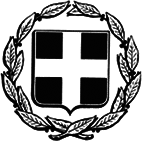 ΕΛΛΗΝΙΚΗ ΔΗΜΟΚΡΑΤΙΑΥΠΟΥΡΓΕΙΟ ΠΑΙΔΕΙΑΣ,ΕΡΕΥΝΑΣ ΚΑΙ ΘΡΗΣΚΕΥΜΑΤΩΝ----ΠΕΡΙΦΕΡΕΙΑΚΗ ΔΙΕΥΘΥΝΣΗΑ/ΘΜΙΑΣ ΚΑΙ Β/ΘΜΙΑΣ ΕΚΠΑΙΔΕΥΣΗΣΔΥΤΙΚΗΣ ΜΑΚΕΔΟΝΙΑΣ  ΔΙΕΥΘΥΝΣΗ Β/ΘΜΙΑΣ ΕΚΠ/ΣΗΣ ΚΟΖΑΝΗΣ-----ΚΑΛΛΙΤΕΧΝΙΚΟ ΓΥΜΝΑΣΙΟ ΚΟΖΑΝΗΣΤΡΟΠΟΣ ΕΞΕΤΑΣΗΣ ΣΤΙΣ ΚΑΛΛΙΤΕΧΝΙΚΕΣ ΚΑΤΕΥΘΥΝΣΕΙΣ ΠΟΥ ΕΠΙΛΕΓΟΥΝ ΟΙ ΜΑΘΗΤΕΣOι υποψήφιοι μαθητές για την εγγραφή τους στην Α΄ τάξη του Καλλιτεχνικού Γυμνασίου Κοζάνης εξετάζονται ως εξής: β) Κατεύθυνση Θεάτρου – Κινηματογράφου 1ο ΘΕΜΑ (διάρκεια 1.30 ώρα).Προετοιμασία ομάδας (Ζέσταμα), Αυτοσχεδιασμός: Οι υποψήφιοι μαθητές/τριες οργανωμένοι σε ομάδες (έως 24 άτομα) συμμετέχουν σε προετοιμασία μαθήματος θεατρικής έκφρασης. Στη συνέχεια οι υποψήφιοι μαθητές οργανωμένοι σε μικρότερες ομάδες (έως 6 ατόμων) αυτοσχεδιάζουν πάνω σε ένα θέμα που θα τους δώσει η επιτροπή. (40 μονάδες) 2ο ΘΕΜΑΑπόδοση Κειμένου: Οι υποψήφιοι μαθητές παίρνουν από την επιτροπή ένα μικρό λογοτεχνικό κείμενο (ποίημα ή πεζό 50-80 λέξεων), το οποίο μελετούν ατομικά. Αφού ολοκληρώσουν το πρώτο στάδιο (ζέσταμα - αυτοσχεδιασμός), καλούνται να αποδώσουν το κείμενο διαβάζοντάς το δυνατά ενώπιον της επιτροπής. (20 μονάδες) 3ο ΘΕΜΑ (διάρκεια 1 ώρα).Γραπτή εξέταση: Οι υποψήφιοι μαθητές διαλέγουν από ένα σύνολο εικόνων τρεις έως πέντε (03-05) εικόνες (φωτογραφίες), με τις οποίες δημιουργούν ένα σενάριο (ιστορία), που καλούνται στη συνέχεια να γράψουν (κείμενο 200 λέξεων περίπου). (40 μονάδες). Όλες οι εικόνες θα είναι εκτυπωμένες πάνω σε χαρτί A4. Το άθροισμα των μονάδων των τριών θεμάτων αποτελεί την τελική βαθμολογία με άριστα το εκατό (100).Η βαθμολογική βάση ανά θέμα για την Κατεύθυνση Θεάτρου-Κινηματογράφου είναι η εξής: Θέμα  1ο   = 20Θέμα  2ο =  10Θέμα  3ο  =  20Επιτυχόντες είναι όσοι έχουν συγκεντρώσει τουλάχιστον τη βαθμολογική βάση ανά θέμα για την κάθε κατεύθυνση. Αν ο αριθμός των επιτυχόντων είναι μεγαλύτερος του 15, τότε επιλέγονται οι 15 πρώτοι βάσει της σειράς επιτυχίας τους.